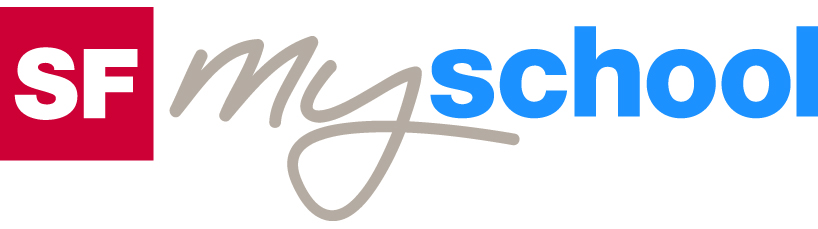 Lösungen zum
ArbeitsblattLösungen zum
Arbeitsblatt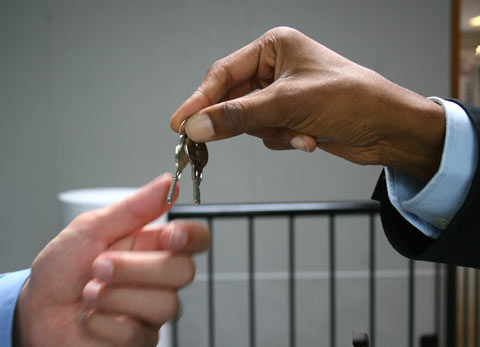 Wirtschaft und GesellschaftWirtschaft und GesellschaftWirtschaft und GesellschaftWirtschaft und GesellschaftMieten (5)14:40 MinutenZweikanal-Ton Mieten (5)14:40 MinutenZweikanal-Ton Mieten (5)14:40 MinutenZweikanal-Ton Mieten (5)14:40 MinutenZweikanal-Ton 1. Welches sind laut Donato Scognamiglio die Vorteile des Mietens?Es wird weniger Geld auf einmal benötigt. Man ist flexibler und weniger gebunden.2. Was kann man Skurriles, Ausgefallenes mieten?Ganze Fussballstadien, U-Boote für Filmaufnahmen, Inseln, einen Star für ein gemeinsames Abendessen, ein Schloss, Männer und Frauen (Prostituierte, Callgirls, Callboys), Kunstwerke und Gemälde, Gräber etc.3. Wodurch wird der Mietzins unter anderem bestimmt?Durch das Angebot und die Nachfrage, aber auch durch die Lage der Wohnung oder den Steuersatz am Wohnort4. Was ist Angela Beffa bei der Auswahl des Musikgeschäfts wichtig?Es ist ihr wichtig, dass das Musikgeschäft gut erreichbar ist. Dass sie die Mietobjekte vorher schon testen können, das Pod zum Beispiel gleich mit der eigenen Gitarre. Und dass sich der Vermieter genügend Zeit für die Beratung der Band nimmt.5. Welche Tipps gibt Donato Scognamiglio jugendlichen Mietern und Mieterinnen?Nicht alleine etwas mieten gehen, sondern jemanden mitnehmen.Den Vertrag mit jemandem anschauen.Sich bewusst sein, dass es auch Nebenkosten gibt und vielleicht auch ein Mietzinsdepot geleistet werden muss.6. Mieten kommt sogar in der Bibel vor – in welcher bekannten Geschichte? Was wird gemietet?In der Geschichte von König Salomon muss er Arbeiter für einen Tempelbau mieten.7. Was mieteten und vermieteten die Römer?Sklaven, Vasen, Weinfässer, Häuser8. Nenne drei Sonderformen der Miete!Die Pacht, das Leasing, der Kredit9. Welche Punkte sorgen häufig für Streit zwischen Vermieter und Mieter?Schäden – wer diese verursacht hat und wer dafür aufkommen mussGeld – zum Beispiel, wenn die Miete steigt oder allgemein zu teuer ist Hausordnung – Waschküchenbenutzung oder Ruhestörungen Nachbarstreit.10. Angenommen, du würdest etwas mieten: Würdest du vorge-hen wie Caprice oder etwas anders machen?Individuelle Antwort11. Was würdest du am ehesten mieten?Individuelle Antwort